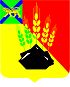 АДМИНИСТРАЦИЯ МИХАЙЛОВСКОГО МУНИЦИПАЛЬНОГО РАЙОНА ПОСТАНОВЛЕНИЕ 
_______________                            с. Михайловка                                  № _______________Об утверждении Руководства по соблюдению требованийлесного законодательства при осуществлении муниципального лесного контроля на территории сельских поселенийМихайловского муниципального районаВ соответствии с частью 1 статьи 8.2 Федерального закона от 26.12.2008 г. № 294-ФЗ «О защите прав юридических лиц и индивидуальных предпринимателей при осуществлении государственного контроля (надзора) и муниципального контроля», Федеральным законом от 06.10.2003 г. № 131-ФЗ «Об общих принципах организации местного самоуправления в Российской Федерации» администрация Михайловского муниципального районаПОСТАНОВЛЯЕТ:1. Утвердить Руководство по соблюдению требований лесного законодательства при осуществлении муниципального лесного контроля на территории сельских поселений Михайловского муниципального района (прилагается). 2. Муниципальному казенному учреждению «Управление по организационно-техническому обеспечению деятельности администрации Михайловского муниципального района» (Хачатрян) разместить настоящее постановление на официальном сайте администрации Михайловского муниципального района3. Контроль за исполнением настоящего постановления возложить на первого заместителя главы администрации муниципального района Зубок П.А.Глава Михайловского муниципального района –Глава администрации района                                                            В.В. АрхиповПриложениек постановлению администрации Михайловского муниципального районаот________№_______Руководство по соблюдению требований лесного законодательства при осуществлении муниципального лесного контроля на территории сельских поселений Михайловского муниципального районаМуниципальный лесной контроль на территории сельских поселений Михайловского муниципального района осуществляется в соответствии со следующими нормативными правовыми актами:- Лесной кодекс Российской Федерации» от 04.12.2006 № 20-ФЗ;- Земельный кодекс Российской Федерации от 25.10.2001 № 136-ФЗ;- Кодекс Российской Федерации об административных правонарушениях 8.05.2015 № 21-ФЗ;- Федеральный закон от 06.10.2003 № 131-ФЗ «Об общих принципах организации местного самоуправления в Российской Федерации»; - Федеральный закон от 26.12.2008 № 294-ФЗ «О защите прав юридических лиц и индивидуальных предпринимателей при осуществлении государственного контроля (надзора) и муниципального контроля»; - Федеральный закон от 14.03.1995 № 33-ФЗ «Об особо охраняемых природных территориях»; - Устав администрации Михайловского муниципального района,- решение Думы Михайловского муниципального района от 27.04.2017 № 181 «Об утверждении Положения по осуществлению муниципального лесного контроля на территории сельских поселений Михайловского муниципального района»Основными задачами муниципального лесного контроля являются: - обеспечение соблюдения требований к использованию, охране, защите, воспроизводству лесных участков; - выявление и профилактика нарушений требований муниципальных правовых актов муниципального образования при использовании, охране, защите, воспроизводстве лесных насаждений; - выявление фактов самовольного занятия лесных участков; - выявление фактов использования лесных участков не по целевому назначению; - выявление фактов деградации лесных насаждений и их незаконной вырубки, загрязнения и захламления территории лесного участка; - выявление и предотвращение фактов вредного воздействия в отношении лесных участков, при осуществлении хозяйственной и иной деятельности; - обеспечение соблюдения юридическими лицами и индивидуальными предпринимателями Правил пожарной безопасности в лесах, а также выполнение лесопользователями мероприятий по пожарной и санитарной безопасности в лесах, правил лесопользования и ухода за лесами; - контроль за реализацией проектов освоения лесов; - обеспечение лесопользователями профилактики, своевременного выявления и защиты лесов от вредителей и болезней леса; - принятие мер по устранению выявленных нарушений; - профилактика правонарушений лесного законодательства. Предметом муниципального лесного контроля является: - проверка соблюдения обязательных требований, а также требований, установленных муниципальными правовыми актами, гражданами, юридическими лицами, индивидуальными предпринимателями, осуществляющими хозяйственную деятельность и (или) посещающих леса, находящиеся в муниципальной собственности. В силу положений лесного законодательства граждане и юридические лица, осуществляя различные права, связанные с использованием лесов, обязаны: - соблюдать требования по использованию лесных участков; - соблюдать порядок, исключающий самовольное занятие лесных участков или использование их без оформленных в установленном порядке правоустанавливающих документов; - предоставлять достоверные сведений о состоянии лесных участков; - обеспечить охрану и защиту лесных участков; - использовать лесные участки способами, не наносящими вреда окружающей среде и здоровью человека.Перечень актов, содержащих обязательные требования, соблюдение которых оценивается при проведении мероприятий по контролю при осуществлении муниципального лесного контроля№ n/nНаименование и реквизиты актаКраткое описание круга лиц и (или) перечня объектов, в отношении которых устанавливаются обязательные требованияУказание на структурные единицы акта, соблюдение которых оценивается при проведении мероприятий по контролюФедеральные законыФедеральные законыФедеральные законыФедеральные законы1.Федеральный закон от 06.10.2003 № 131-ФЗ «Об общих принципах организации местного самоуправления в Российской Федерации»Юридические лица, индивидуальные предприниматели, физические лицаП.п. 29 пункта 1 статьи 152.Лесной кодекс Российской Федерации от 04.12.2006 № 20-ФЗЮридические лица, индивидуальные предприниматели, физические лицаСтатья 983.Земельный кодекс Российской Федерации от 25.10.2001 № 136-ФЗЮридические лица, индивидуальные предприниматели, физические лицаСтатья 194.Кодекс Российской Федерации об административных правонарушениях от 30.12.2001 № 195-ФЗЮридические лица, индивидуальные предприниматели, физические лицаСтатья 7.9, статья 8.7, статья 8.12, статья 8.24, статья 8.25, статья 8.26, статья 8.27, статья 8.28, статья 8.295.Федеральный закон от 14.03.1995 № 33-ФЗ «Об особо охраняемых природных территориях»Юридические лица, индивидуальные предприниматели, физические лицаПункт 4 статьи 336.Федеральный закон от 26.12.2008 № 294 «О защите прав юридических лиц и индивидуальных предпринимателей при проведении государственного контроля (надзора) и муниципального контроля»Юридические лица, индивидуальные предприниматели, физические лицаПункт 4 статьи 2, статья 9, статья 10, статья 11, статья 12, статья 137.Федеральный закон от 02.05.2006 № 59-ФЗ «О порядке рассмотрения обращений граждан Российской Федерации»Юридические лица, индивидуальные предприниматели, физические лицаСтатья 9, статья 10. статья12Постановления Правительства Российской Федерации, иные нормативные актыПостановления Правительства Российской Федерации, иные нормативные актыПостановления Правительства Российской Федерации, иные нормативные актыПостановления Правительства Российской Федерации, иные нормативные акты1.Постановление Правительства Российской Федерации от 28.10.2009 № 847 «Об утверждении Положения о направлении органами государственного контроля (надзора) и муниципального контроля в органы прокуратуры проектов ежегодных планов проведения плановых проверок юридических лиц и индивидуальных предпринимателей, а также формы и содержания сводного плана проведения плановых проверок юридических лиц и индивидуальных предпринимателей»Юридические лица, индивидуальные предприниматели, физические лицаПункт 12.Постановление Правительства Российской Федерации от 20.08.2009 № 689 «Об утверждении Правил аккредитации граждан и организаций, привлекаемых органами государственного контроля (надзора) и органами муниципального контроля к проведению мероприятий по контролю» Юридические лица, индивидуальные предприниматели, физические лицаПункт 2, 33.Приказ Минэкономразвития России от 30.04.2009 № 141 «О реализации положений Федерального закона «О защите прав юридических лиц и индивидуальных предпринимателей при осуществлении государственного контроля (надзора) и муниципального контроля»Юридические лица, индивидуальные предприниматели, физические лица4.Устав Михайловского муниципального районаЮридические лица, индивидуальные предприниматели, физические лица5.Решение Думы Михайловского муниципального района от 27.04.2017 № 181 «Об утверждении Положения по осуществлению муниципального лесного контроля на территории сельских поселений Михайловского муниципального района»Юридические лица, индивидуальные предприниматели, физические лица